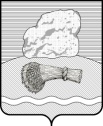 РОССИЙСКАЯ ФЕДЕРАЦИЯКалужская областьДуминичский районАдминистрация сельского поселения«ДЕРЕВНЯ МАСЛОВО» ПОСТАНОВЛЕНИЕ«20» декабря  2023г                                                                                                 №72О внесении изменений в муниципальную программу «Молодежь сельского поселения «Деревня Маслово»» утвержденную постановлением администрации сельского поселения «Деревня Маслово» от 15.12.2022г.. №60На основании статьи 179 Бюджетного кодекса Российской Федерации, в соответствии с пунктом 30 части 1 ст.14 Федерального закона от 06.10.2003г №131-ФЗ «Об общих принципах организации местного самоуправления в Российской Федерации», руководствуясь Постановлением администрации сельского поселения «Деревня Маслово» от 15.10.2013г №28«Об утверждении Порядка принятия решений о разработке муниципальных программ сельского поселения «Деревня Маслово», их формирования и реализации и Порядка проведения оценки эффективности реализации муниципальных программ сельского поселения «Деревня Маслово»», в соответствии с Уставом сельского поселения «Деревня Маслово» ПОСТАНОВЛЯЮ:Внести изменения в  муниципальную  программу «Молодежь сельского поселения «Деревня Маслово»», утвержденную постановлением  администрации сельского поселения «Деревня Маслово» от 15.12.2022 №60  согласно приложениям (прилагаются)   2.  Настоящее постановление вступает в силу после его официального обнародования  и  подлежит размещению в информационно-телекоммуникационной сети «Интернет»на официальном сайте администрации сельского поселения «Деревня Маслово» http://spmaslovo.ru.3. Контроль за исполнением настоящего постановления оставляю за собой.Глава администрации                                                                С.А. Никишина.                     ПРИЛОЖЕНИЕк постановлению администрациисельского поселения«Деревня Маслово»от «20»декабря 2023г. №72Муниципальная программа «Молодежь сельского поселения «Деревня Маслово» ПАСПОРТ  ПРОГРАММЫОбщая характеристика сферы реализации муниципальной программыВводнаяВ соответствии с Концепцией долгосрочного социально-экономического развития Российской Федерации на период до 2022 года, утвержденной распоряжением Правительства Российской Федерации от 17 ноября 2008 года №1662-р, Стратегией государственной молодежной политики в Российской Федерации, утвержденной распоряжением Правительства Российской Федерации от 18 декабря 2006 года № 1760-р целью государственной молодежной политики является создание условий для успешной социализации и эффективной самореализации молодежи, развитие потенциала молодежи и его использование в интересах инновационного развития.Молодежь сельского поселения– это 20человек в возрасте от 14 до 30 лет, что составляет20 процентов от трудоспособного населения  поселения и является реальным ресурсом развития сельского поселения.Молодежная политика в  сельском поселении «Деревня Маслово» представляет собой целый комплекс мер по таким направлениям, как поддержка молодежи в социальной сфере,  в семье ,формирование условий для гражданского становления и патриотического воспитания молодежи, профилактика экстремизма, правонарушений и асоциальных явлений в молодежной среде, развитие лидерского потенциала молодежи.1.1. Основные проблемы в сфере реализации муниципальной программыНесмотря на отмеченные успехи в сфере реализации молодежной политики в поселении, в настоящее время существует ряд проблемных вопросов, которые сдерживают ее развитие и приводят к снижению репродуктивного, интеллектуального и экономического потенциала молодежи поселения:Сокращение численности молодежи в  поселении:- в 2021 году численность молодежи составляла20 человека, в 2022году численность молодежи составляет 18 человек, в дальнейшем численность молодежи будет сокращаться и при сохранении текущего количества детей к 2023 году количество молодежи сократится более чем на 5человек.Это обусловлено тем, что часть молодежи покидает  сельское поселение для обучения или работы в других регионах. Вследствие чего перед органами  местного  управления возникает вопрос о необходимости ставки на кардинальное повышение качества имеющегося молодежного человеческого ресурса, минимизацию физических и социальных потерь, максимально глубокую и эффективную социализацию молодых людей, формирование у них лидерских качеств и установок на самостоятельность, привлечение и закрепление молодежи на селе. 2. Ухудшение состояния физического и психического здоровья молодого поколения. В связи с чем, актуальным становится формирование в молодежной среде установок на здоровый образ жизни, правильное питание, поддержки инициатив молодежи, направленных на формирование здорового образа жизни, борьбу с вредными привычками.3. Вызывает также опасение тенденция «потери человеческого капитала», в связи с тем, что молодые люди не полностью используют имеющийся у них потенциал. Таким образом, необходимым становится развитие системы конкурсов и мероприятий по поддержке молодежных инициатив, развитию потенциала талантливой молодежи.4. Отсутствие у молодежи четких нравственных и моральных устоев, патриотических и семейных ценностей. Это обусловлено в первую очередь отсутствием выстроенной идеологии в обществе, негативным влиянием средств массовой информации на молодежное сознание и факторами, связанными с недостаточной реализацией воспитательных функций семьей и другими общественными институтами, и требует реализации комплекса мер, направленных на формирование гражданской позиции, воспитание чувств патриотизма и семейных ценностей у молодого поколения.В связи с вышеизложенным возникает реальная необходимость в совершенствовании системы мер, направленных на создание условий и возможностей для успешной социализации и эффективной самореализации молодежи, для развития ее потенциала в интересах  сельского поселения «Деревня Маслово». Принятие муниципальной программы позволит скоординировать реализацию мер по работе с молодежью как между различными ведомствами различными уровнями управления молодежной политикой.Прогноз развития сферы реализации муниципальной программыПрогноз развития сферы молодежной политики в  сельском поселении «Деревня Маслово» сформирован в соответствии со стратегическими документами социально-экономического развития Российской Федерации, Калужской области, Думиничского района и сельского поселения «Деревня Маслово» в которых определены пути и способы реализации молодежной политики, создания условий для раскрытия потенциала молодых людей, повышения их конкурентоспособности в долгосрочной перспективе: концепция долгосрочного социально-экономического развития Российской Федерации на период до 2020 года, утвержденная распоряжением Правительства Российской Федерации от 17 ноября 2008 года №1662-р; Основы государственной молодежной политики Российской Федерации на период до 2025 года, утвержденные распоряжением Правительства Российской Федерации от 29 ноября 2014г. №2403-р; Закон «О молодежи и государственной молодежной политике в Калужской области» от 23.06.1998г. №12-ОЗ (в ред. Закона Калужской области от 25.06.2021г. №119-ОЗ).В ближайшем прогнозируемом периоде до 2025 года будет сформирован системный подход в работе с молодежью с учетом интересов и потребностей различных групп молодежи, будут создаваться условия для успешной социализации и эффективной самореализации молодежи, развития потенциала молодежи на основе активного взаимодействия с институтами гражданского общества, общественными объединениями и молодежными организациями. 2. Приоритеты политики сельского поселения в сфере реализации муниципальной программы, цели, задачи и индикаторы достижения целей и решения задач, основные ожидаемые конечные результаты муниципальной программы, сроки и этапы реализации муниципальной программы2.1. Приоритеты   политики сельского поселения в сфере реализации муниципальной программы    Учитывая масштаб задач, стоящих перед администрацией СП «Деревня Маслово», приоритетом  сельской политики в сфере молодежной политики должны стать такие направления реализации молодежной политики, работа по которым обеспечит создание для успешной социализации и эффективной самореализации молодежи, развитие потенциала молодежи и его использование в интересах развития СП «Деревня Маслово», а именно:     - вовлечение молодежи в социальную практику и ее информирование о потенциальных возможностях саморазвития, обеспечение поддержки творческой активности молодежи;     - формирование целостной системы поддержки обладающей лидерскими навыками, инициативной и талантливой молодежи;     - патриотическое воспитание молодежи, содействие формированию правовых, культурных и нравственных ценностей среди молодежи.2.2. Цели, задачи и индикаторы достижения целей и решения задач муниципальной программыЦель муниципальной программы «Молодежь  сельского поселения «Деревня Маслово»- создание условий для всестороннего развития молодежи СП «Деревня Маслово» в интересах социально-экономического развития поселения.Достижение цели муниципальной программы будет осуществляться решениями следующих задач:- вовлечение молодежи в общественную деятельность;- совершенствование системы военно-патриотического воспитания молодежи;- укрепление законности, правопорядка, защита прав и свобод граждан;- профилактика употребления наркотических средств и психотропных веществ;Реализация задач предусматривает развитие социальной активности молодежи, вовлечение молодежи в творческую, общественную деятельность, в деятельность общественных объединений.Эффективность реализации муниципальной программы будет ежегодно оцениваться на основании выделенных целевых индикаторов:                   2.3.Сведения  об индикаторах муниципальной программы и их значенияхПоказатели рассчитаны исходя из значений соответствующей программы, реализуемой на территории сельского поселения 2.4. Конечные результаты реализации муниципальной программыОсновные ожидаемые к 2023 году конечные результаты реализации муниципальной программы:- увеличение удельного веса численности молодых людей в возрасте от 14 до 30 лет, участвующих в деятельности общественных объединений, в общей численности молодых людей в возрасте от 14 до 30 лет на 1 процент;- увеличение количества молодых людей в возрасте от 14 до 30 лет, принимающих участие в творческих, социальных, патриотических и иных мероприятиях для молодежи на 1,2 процента.- повышение эффективности реализации молодежной политики в интересах развития  сельского поселения «Деревня Маслово»;- создание системы привлечения молодежи к решению актуальных социально-экономических проблем поселения..Реализация мероприятий по повышению эффективности молодежной политики окажет непосредственное влияние на повышение качества жизни молодежи сельского поселения  «Деревня Маслово», будет способствовать созданию условий, влияющих на снижение числа преступлений, совершенных несовершеннолетними или при их соучастии, развитию патриотического воспитания граждан, распространению практики добровольчества как важнейшего направления «гражданского образования».2.5. Сроки и этапы реализации муниципальной программы     Сроки реализации муниципальной программы: 2023-2026 годы в один этап.3. Обобщенная характеристика основных мероприятий муниципальной программыСистема основных мероприятий Программы включает в себя:- Система мер по воспитанию бережного отношения к историческому прошлому страны, области, района сельского поселения и сохранению историко-культурного наследия;- воспитание молодежи и подготовка к военной службе в Российской Армии;- профилактика злоупотреблению наркотических средств и психотропных веществ; Для обеспечения прозрачной и понятной связи влияния основных мероприятий на достижение целей муниципальной программы информация, будет  представленная дальше в  мероприятиях только в развернутом виде4. Характеристика мер муниципального регулирования     Уровень развития муниципальной молодежной политики зависит от ее нормативно-правового обеспечения. Создание нормативно-правовой базы, законодательно закрепляющей муниципальную молодежную политику, защищает ее от изменений в политике государства, интересов отдельных личностей, определяющих и организующих реализацию молодежной политики. Основы государственной молодежной политики заложены в Конституции Российской Федерации, но как такового указания о молодежной политике в ней нет, что, несомненно, является одной из главных причин медленного  развития процесса формирования законодательной базы  муниципальной  молодежной политики.     Нормативная правовая база в сфере молодежной политики Калужской области активно начала формироваться в 1998 году. Был принят Закон Калужской области «О молодежи и государственной молодежной политике в Калужской области», который закрепил основные направления формирования и реализации молодежной политики в регионе. В 2003 году был принят областной закон «О государственной поддержке молодежных и детских общественных объединений на территории Калужской области». Принятие в 2005 году закона Калужской области «О молодом специалисте в Калужской области» способствует не только сохранению и закреплению молодых кадров в организациях бюджетной сферы, но и актуализации социально-экономических проблем молодых специалистов в целом.     Планируемые меры правового регулирования в сфере молодежной политики направлены на дальнейшее совершенствование форм и методов реализации государственной молодежной политики и обеспечивают достижение стратегических целей и задач.4.1 Сведения об основных мерах правового регулирования в сфере реализации муниципальной программы5. Обоснование объема финансовых ресурсов, необходимых для реализации муниципальной программы   Общий объем расходов бюджета сельского поселения, предусмотренный на реализацию мероприятий, включенных в настоящую муниципальную программу на период с 2023 года по 2026 год составил 26.0 тыс.  руб.     В данном разделе приводится информация об объемах финансовых ресурсов, необходимых для реализации муниципальной программы и их обоснование в рамках основных мероприятий программы.     Наименование и объемы финансирования по конкретным мероприятиям, являющихся составной частью основного, приводятся в разделе  «Перечень программных мероприятий по программе»5.1. Общий объем финансовых ресурсов, необходимых для реализации муниципальной программы(тыс. руб.)5.2. Обоснование объема финансовых ресурсов, необходимых для реализации муниципальной программы «Молодежь сельского поселения «Деревня Маслово»(тыс. руб.)6.Механизм реализации муниципальной программыМеханизм  реализацией Программы и контроль за ходом ее выполнения основываются на формах и методах управления, определяемых Муниципальным исполнителем  Программы - администрацией   сельского поселения «Деревня Маслово» (далее - муниципальный заказчик Программы), и направлены на координацию выполнения мероприятий Программы, включая мониторинг их реализации, оценку результативности, непосредственный контроль за ходом их выполнения, подготовку отчетов о ходе реализации мероприятий Программы, внесение предложений по корректировке Программы.Ответственный исполнитель муниципальной Программы с учетом ежегодно выделяемых на реализацию мероприятий Программы финансовых средств уточняет целевые индикаторы и показатели, затраты по мероприятиям Программы, механизм их реализации. Перечень  мероприятий по программe«Молодежь сельского поселения «Деревня Маслово» на 2023-2026 годы»1. Воспитание молодежи и подготовка ее к службе в вооруженных силах РФ2. Профилактика употребления наркотических средств и психотропных веществ3. Профилактика правонарушений1Ответственный исполнитель муниципальной программыАдминистрация сельского поселения «Деревня Маслово» Думиничского района Калужской областиАдминистрация сельского поселения «Деревня Маслово» Думиничского района Калужской областиАдминистрация сельского поселения «Деревня Маслово» Думиничского района Калужской областиАдминистрация сельского поселения «Деревня Маслово» Думиничского района Калужской областиАдминистрация сельского поселения «Деревня Маслово» Думиничского района Калужской областиАдминистрация сельского поселения «Деревня Маслово» Думиничского района Калужской областиАдминистрация сельского поселения «Деревня Маслово» Думиничского района Калужской областиАдминистрация сельского поселения «Деревня Маслово» Думиничского района Калужской областиАдминистрация сельского поселения «Деревня Маслово» Думиничского района Калужской областиАдминистрация сельского поселения «Деревня Маслово» Думиничского района Калужской областиАдминистрация сельского поселения «Деревня Маслово» Думиничского района Калужской области2Цели муниципальной программы- создание условий для всестороннего развития молодежи сельского поселения «Деревня Маслово» в интересах социально-экономического развития  села.- создание условий для всестороннего развития молодежи сельского поселения «Деревня Маслово» в интересах социально-экономического развития  села.- создание условий для всестороннего развития молодежи сельского поселения «Деревня Маслово» в интересах социально-экономического развития  села.- создание условий для всестороннего развития молодежи сельского поселения «Деревня Маслово» в интересах социально-экономического развития  села.- создание условий для всестороннего развития молодежи сельского поселения «Деревня Маслово» в интересах социально-экономического развития  села.- создание условий для всестороннего развития молодежи сельского поселения «Деревня Маслово» в интересах социально-экономического развития  села.- создание условий для всестороннего развития молодежи сельского поселения «Деревня Маслово» в интересах социально-экономического развития  села.- создание условий для всестороннего развития молодежи сельского поселения «Деревня Маслово» в интересах социально-экономического развития  села.- создание условий для всестороннего развития молодежи сельского поселения «Деревня Маслово» в интересах социально-экономического развития  села.- создание условий для всестороннего развития молодежи сельского поселения «Деревня Маслово» в интересах социально-экономического развития  села.- создание условий для всестороннего развития молодежи сельского поселения «Деревня Маслово» в интересах социально-экономического развития  села.3Задачи муниципальной программы- вовлечение молодежи в общественную деятельность;- совершенствование системы военно-патриотического воспитания молодежи;- профилактика  употребления наркотических средств и психотропных веществ;- укрепление законности, правопорядка, защита прав и свобод граждан;- вовлечение молодежи в общественную деятельность;- совершенствование системы военно-патриотического воспитания молодежи;- профилактика  употребления наркотических средств и психотропных веществ;- укрепление законности, правопорядка, защита прав и свобод граждан;- вовлечение молодежи в общественную деятельность;- совершенствование системы военно-патриотического воспитания молодежи;- профилактика  употребления наркотических средств и психотропных веществ;- укрепление законности, правопорядка, защита прав и свобод граждан;- вовлечение молодежи в общественную деятельность;- совершенствование системы военно-патриотического воспитания молодежи;- профилактика  употребления наркотических средств и психотропных веществ;- укрепление законности, правопорядка, защита прав и свобод граждан;- вовлечение молодежи в общественную деятельность;- совершенствование системы военно-патриотического воспитания молодежи;- профилактика  употребления наркотических средств и психотропных веществ;- укрепление законности, правопорядка, защита прав и свобод граждан;- вовлечение молодежи в общественную деятельность;- совершенствование системы военно-патриотического воспитания молодежи;- профилактика  употребления наркотических средств и психотропных веществ;- укрепление законности, правопорядка, защита прав и свобод граждан;- вовлечение молодежи в общественную деятельность;- совершенствование системы военно-патриотического воспитания молодежи;- профилактика  употребления наркотических средств и психотропных веществ;- укрепление законности, правопорядка, защита прав и свобод граждан;- вовлечение молодежи в общественную деятельность;- совершенствование системы военно-патриотического воспитания молодежи;- профилактика  употребления наркотических средств и психотропных веществ;- укрепление законности, правопорядка, защита прав и свобод граждан;- вовлечение молодежи в общественную деятельность;- совершенствование системы военно-патриотического воспитания молодежи;- профилактика  употребления наркотических средств и психотропных веществ;- укрепление законности, правопорядка, защита прав и свобод граждан;- вовлечение молодежи в общественную деятельность;- совершенствование системы военно-патриотического воспитания молодежи;- профилактика  употребления наркотических средств и психотропных веществ;- укрепление законности, правопорядка, защита прав и свобод граждан;- вовлечение молодежи в общественную деятельность;- совершенствование системы военно-патриотического воспитания молодежи;- профилактика  употребления наркотических средств и психотропных веществ;- укрепление законности, правопорядка, защита прав и свобод граждан;4 Подпрограммы муниципальной программыНе предусмотреныНе предусмотреныНе предусмотреныНе предусмотреныНе предусмотреныНе предусмотреныНе предусмотреныНе предусмотреныНе предусмотреныНе предусмотреныНе предусмотрены5Индикаторы муниципальной программы- Удельный вес численности молодых людей в возрасте от 14 до 30 лет, участвующих в деятельности общественных объединений, в общей численности молодых людей в возрасте от 14 до 30 лет;- Рост количества молодых людей в возрасте от 14 до 30 лет, принимающих участие в творческих, социальных, патриотических и иных мероприятиях для молодежи.- Удельный вес численности молодых людей в возрасте от 14 до 30 лет, участвующих в деятельности общественных объединений, в общей численности молодых людей в возрасте от 14 до 30 лет;- Рост количества молодых людей в возрасте от 14 до 30 лет, принимающих участие в творческих, социальных, патриотических и иных мероприятиях для молодежи.- Удельный вес численности молодых людей в возрасте от 14 до 30 лет, участвующих в деятельности общественных объединений, в общей численности молодых людей в возрасте от 14 до 30 лет;- Рост количества молодых людей в возрасте от 14 до 30 лет, принимающих участие в творческих, социальных, патриотических и иных мероприятиях для молодежи.- Удельный вес численности молодых людей в возрасте от 14 до 30 лет, участвующих в деятельности общественных объединений, в общей численности молодых людей в возрасте от 14 до 30 лет;- Рост количества молодых людей в возрасте от 14 до 30 лет, принимающих участие в творческих, социальных, патриотических и иных мероприятиях для молодежи.- Удельный вес численности молодых людей в возрасте от 14 до 30 лет, участвующих в деятельности общественных объединений, в общей численности молодых людей в возрасте от 14 до 30 лет;- Рост количества молодых людей в возрасте от 14 до 30 лет, принимающих участие в творческих, социальных, патриотических и иных мероприятиях для молодежи.- Удельный вес численности молодых людей в возрасте от 14 до 30 лет, участвующих в деятельности общественных объединений, в общей численности молодых людей в возрасте от 14 до 30 лет;- Рост количества молодых людей в возрасте от 14 до 30 лет, принимающих участие в творческих, социальных, патриотических и иных мероприятиях для молодежи.- Удельный вес численности молодых людей в возрасте от 14 до 30 лет, участвующих в деятельности общественных объединений, в общей численности молодых людей в возрасте от 14 до 30 лет;- Рост количества молодых людей в возрасте от 14 до 30 лет, принимающих участие в творческих, социальных, патриотических и иных мероприятиях для молодежи.- Удельный вес численности молодых людей в возрасте от 14 до 30 лет, участвующих в деятельности общественных объединений, в общей численности молодых людей в возрасте от 14 до 30 лет;- Рост количества молодых людей в возрасте от 14 до 30 лет, принимающих участие в творческих, социальных, патриотических и иных мероприятиях для молодежи.- Удельный вес численности молодых людей в возрасте от 14 до 30 лет, участвующих в деятельности общественных объединений, в общей численности молодых людей в возрасте от 14 до 30 лет;- Рост количества молодых людей в возрасте от 14 до 30 лет, принимающих участие в творческих, социальных, патриотических и иных мероприятиях для молодежи.- Удельный вес численности молодых людей в возрасте от 14 до 30 лет, участвующих в деятельности общественных объединений, в общей численности молодых людей в возрасте от 14 до 30 лет;- Рост количества молодых людей в возрасте от 14 до 30 лет, принимающих участие в творческих, социальных, патриотических и иных мероприятиях для молодежи.- Удельный вес численности молодых людей в возрасте от 14 до 30 лет, участвующих в деятельности общественных объединений, в общей численности молодых людей в возрасте от 14 до 30 лет;- Рост количества молодых людей в возрасте от 14 до 30 лет, принимающих участие в творческих, социальных, патриотических и иных мероприятиях для молодежи.6 Сроки и этапы реализации муниципальной программы2023- 2026 годы в один этап2023- 2026 годы в один этап2023- 2026 годы в один этап2023- 2026 годы в один этап2023- 2026 годы в один этап2023- 2026 годы в один этап2023- 2026 годы в один этап2023- 2026 годы в один этап2023- 2026 годы в один этап2023- 2026 годы в один этап2023- 2026 годы в один этап7Объемы финансирования муниципальной программы за счет всех Наименование показателяВсего тыс.рубВ том числе по годамВ том числе по годамВ том числе по годамВ том числе по годамВ том числе по годамВ том числе по годамВ том числе по годамВ том числе по годамВ том числе по годам7Объемы финансирования муниципальной программы за счет всех Наименование показателяВсего тыс.руб20232024202520267Объемы финансирования муниципальной программы за счет всех ВСЕГО2600050001100050005000источников финансированияВ том числе по источникам финансирования:источников финансированияВ том числе по источникам финансирования:источников финансированияБюджет СП 260005.0001100050005000источников финансированияБюджет СП 260005.0001100050005000источников финансированияБюджет СП 260005.00011000500050008Ожидаемые результаты реализации муниципальной программы- повышение эффективности реализации молодежной политики в интересах развития сельского поселения «Деревня Маслово»;- создание системы привлечения молодежи к решению актуальных социально-экономических проблем поселения. - повышение эффективности реализации молодежной политики в интересах развития сельского поселения «Деревня Маслово»;- создание системы привлечения молодежи к решению актуальных социально-экономических проблем поселения. - повышение эффективности реализации молодежной политики в интересах развития сельского поселения «Деревня Маслово»;- создание системы привлечения молодежи к решению актуальных социально-экономических проблем поселения. - повышение эффективности реализации молодежной политики в интересах развития сельского поселения «Деревня Маслово»;- создание системы привлечения молодежи к решению актуальных социально-экономических проблем поселения. - повышение эффективности реализации молодежной политики в интересах развития сельского поселения «Деревня Маслово»;- создание системы привлечения молодежи к решению актуальных социально-экономических проблем поселения. - повышение эффективности реализации молодежной политики в интересах развития сельского поселения «Деревня Маслово»;- создание системы привлечения молодежи к решению актуальных социально-экономических проблем поселения. - повышение эффективности реализации молодежной политики в интересах развития сельского поселения «Деревня Маслово»;- создание системы привлечения молодежи к решению актуальных социально-экономических проблем поселения. - повышение эффективности реализации молодежной политики в интересах развития сельского поселения «Деревня Маслово»;- создание системы привлечения молодежи к решению актуальных социально-экономических проблем поселения. - повышение эффективности реализации молодежной политики в интересах развития сельского поселения «Деревня Маслово»;- создание системы привлечения молодежи к решению актуальных социально-экономических проблем поселения. - повышение эффективности реализации молодежной политики в интересах развития сельского поселения «Деревня Маслово»;- создание системы привлечения молодежи к решению актуальных социально-экономических проблем поселения. - повышение эффективности реализации молодежной политики в интересах развития сельского поселения «Деревня Маслово»;- создание системы привлечения молодежи к решению актуальных социально-экономических проблем поселения. № п/пНаименование индикатораЕд. изм.Значение по годамЗначение по годамЗначение по годамЗначение по годамЗначение по годамЗначение по годамЗначение по годамЗначение по годамЗначение по годам№ п/пНаименование индикатораЕд. изм.20222022 оценкаРеализация муниципальной программыРеализация муниципальной программыРеализация муниципальной программыРеализация муниципальной программыРеализация муниципальной программыРеализация муниципальной программыРеализация муниципальной программы№ п/пНаименование индикатораЕд. изм.20222022 оценка2023202420252026№ п/пНаименование индикатораЕд. изм.20222022 оценка20232024202520261- Удельный вес численности молодых людей в возрасте от 14 до 30 лет, участвующих в деятельности общественных объединений, в общей численности молодых людей в возрасте от 14 до 30 лет;%10,310,310.010.010.010.01- Удельный вес численности молодых людей в возрасте от 14 до 30 лет, участвующих в деятельности общественных объединений, в общей численности молодых людей в возрасте от 14 до 30 лет;%10,310,310.010.010.010.02-Рост количества молодых людей в возрасте от 14 до 30 лет, принимающих участие в творческих, социальных, патриотических и иных мероприятиях для молодежи.%121518202323№ п/пВид и характеристика нормативного правового актаОсновные положения нормативного правового актаОтветственный исполнительОжидаемые сроки подготовки (квартал, год)*)Наименование индикатора муниципальной программы на который влияет правовое регулирование1.Постановление администрации СП «Деревня Маслово» № 27 от 19.09.2011О  межведомственной комиссии по профилактики правонарушений на территории сельского поселения «Деревня Маслово»и положения о комиссии по профилактике правонарушенийАдминистрация сельского поселения--Удельный вес численности молодых людей в возрасте от 14 до 30 лет, участвующих в деятельности общественных объединений, в общей численности молодых людей в возрасте от 14 до 30 лет;-Рост количества молодых людей в возрасте от 14 до 30 лет, принимающих участие в творческих, социальных, патриотических и иных мероприятиях для молодежи.Наименование показателяВсегоВ том числе по годамВ том числе по годамВ том числе по годамНаименование показателяВсего2023202420252026ВСЕГО26,0005.00011.0005.0005.000в том числе:по источникам финансирования:средства  местного бюджета26.0005.00011.0005.0005.000ИТОГО26.0005.00011.0005.0005.000№Наименование показателей 
Наименование показателей 
Наименование показателей 
Наименование показателей 
Значения по годам реализации программыЗначения по годам реализации программыЗначения по годам реализации программыЗначения по годам реализации программыЗначения по годам реализации программыЗначения по годам реализации программыЗначения по годам реализации программыЗначения по годам реализации программыЗначения по годам реализации программыЗначения по годам реализации программыЗначения по годам реализации программыЗначения по годам реализации программыЗначения по годам реализации программыЗначения по годам реализации программыЗначения по годам реализации программыЗначения по годам реализации программы№Наименование показателей 
Наименование показателей 
Наименование показателей 
Наименование показателей 
2023202320242024202520252026202620261Основное мероприятиеПрофилактика употребления наркотических средств и психотропных веществОсновное мероприятиеПрофилактика употребления наркотических средств и психотропных веществОсновное мероприятиеПрофилактика употребления наркотических средств и психотропных веществ1Процессные              Процессные              Процессные              Количество мероприятий, проведенных в рамках программы              Количество мероприятий, проведенных в рамках программы              Количество мероприятий, проведенных в рамках программы              555555555551.1Действующие расходные обязательстваДействующие расходные обязательстваДействующие расходные обязательстваОбщее количество     Общее количество     Общее количество     55555555Объем финансовых        
ресурсов, итого         Объем финансовых        
ресурсов, итого         Объем финансовых        
ресурсов, итого         5.0005.0005.0005.00011.00011.0005.0005.0005.0005.0005.000В том числе:            В том числе:            В том числе:            - средства местного   
бюджета                 - средства местного   
бюджета                 - средства местного   
бюджета                 5.0005.0005.0005.00011.00011.0005.0005.0005.0005.0005.000222Основное мероприятиеВоспитание  молодежи и подготовка ее к службе в вооруженных силах Российской Федерации111Процессные              Количество мероприятий, проведенных в рамках программы              11111111111Количество мероприятий, проведенных в рамках программы              111111111111.11.11.1Действующие расходные обязательстваОбщее количество     11111111111Объем финансовых        
ресурсов, итого         В том числе:            - средства местного   
бюджета                 3.3.3.Основное мероприятиеКомплексные меры  профилактики правонарушений111ПроцессныеКоличество мероприятий.проведённых в рамках программы444444444441.11.11.1Действующие расходные обязательстваОбщее количество44444444444Объём финансовых ресурсов, итогоВ том числе:-средства местного бюджета4.4.4.Основное мероприятиеПроведение спортивных мероприятий1.1.1.ПроцессныеПроцессныеПроцессныеКоличество мероприятий, проведенных в рамках программыКоличество мероприятий, проведенных в рамках программыКоличество мероприятий, проведенных в рамках программы1111111111.11.11.1Действующие расходные обязательстваДействующие расходные обязательстваДействующие расходные обязательстваОбщее количествоОбщее количествоОбщее количество111111111Объем финансовых ресурсов, итогоОбъем финансовых ресурсов, итогоОбъем финансовых ресурсов, итого5.0005.00011.00011.0005.0005.0005.0005.0005.000В том числе:В том числе:В том числе:-средства местного бюджета-средства местного бюджета-средства местного бюджета5.0005.00011.00011.0005.0005.0005.0005.0005.000Итого по программеИтого по программеИтого по программе5.0005.00011.00011.0005.0005.0005.0005.0005.000№ п/пНаименование мероприятияСроки реализацииУчастник подпрограммыИсточники финансированияСумма расходов, всего (тыс.руб.)В т.ч. по годам реализации:В т.ч. по годам реализации:В т.ч. по годам реализации:В т.ч. по годам реализации:В т.ч. по годам реализации:В т.ч. по годам реализации:В т.ч. по годам реализации:В т.ч. по годам реализации:№ п/пНаименование мероприятияСроки реализацииУчастник подпрограммыИсточники финансированияСумма расходов, всего (тыс.руб.)202320242025202620202021202220231.1Проведение мероприятий, посвященных Дню Победы2017-2023Учреждения культурыСредства местного бюджета26.05.011.05.05.03.000002.1Организация проведения мероприятий по профилактике употребления наркотических средств и психотропных веществ различной направленности:- конкурс плакатов «Скажи наркотикам –нет!», информационный урок о вреде употребления наркотических средств, Обзорная беседа, посвященная Дню борьбы с наркобизнесом и наркомафией2023-2026Учреждения культурыБез финансирования2.2Привлечение подростков к участию в клубных объединениях по интересам и различных мероприятиях.2023-2026Учреждения культурыБез финансирования3.1Организация проведения мероприятий по профилактике правонарушений в обществе(тематические беседы и познавательные мероприятия)2023-2026Администрация СПУчреждения культурыБез финансированияИТОГО26.05.011.05.05.03.00000